CEVAPLAR: 1-D    2-C    3-A    4-E    5-A    6-A    7-A    8-D    9-A    10-D    
Soru 1Aşağıdaki bileşiklerden hangisinin sınıflandırılmasında hata yapılmıştır?        Organik        İnorganik   A)   C2H6                FeO
B)  (NH2)2CO         CO2 
C)   CCl4                 H2O
D)   H2CO3             MnO
E)   CH3NH2           H2SO4 

Soru 2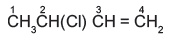 Yukarıda yarı açık formülü verilen organik bileşiğin 2. karbonunun hibritleşme çeşidi nedir? A)  sp
B)  sp2
C)  sp3 
D)  s
E)  p

Soru 3Aşağıdakilerden hangisi sp3 hibrit orbitallerine aittir? A) 
B) 
C) 
D) 
E) 

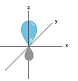 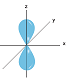 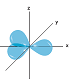 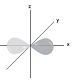 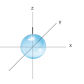 Soru 4Elmasa ait özelliklerden hangisi yanlıştır?A)  Karbon elementinin allotropudur.
B)  Düzgün kristal yapıya sahiptir.
C)  C - C bağları çok güçlüdür.
D)  Karbon atomları düzgün dörtyüzlü geometrik yapıya sahiptir.
E)  Elektriği ilettiğinden elektronik sanayide kullanılır.

Soru 5PCl3 bileşiğinin merkez atomunun hibritleşme türü ve molekül geometrisi hangisinde doğru olarak verilmiştir? 
 (15P, 17Cl )A) sp3 – Üçgen piramit
B) sp2 – Düzgün dörtyüzlü
C) sp3 – Düzgün dörtyüzlü
D) sp – Düzlem üçgen
E) sp2 – Üçgen piramit

Soru 6Nanotüplerle ilgili ifadelerden hangisi yanlıştır?A) Elmastan elde edilir.
B)  Altıgen geometrik yapıya sahiptir.
C)  Elektronik cihazlarda kullanılabilir.
D)  Esnek ve sağlam yapıdadır.
E)  Nanometre boyutundadır.

Soru 7Merkez atomunun hibrit türü sp olan molekülün geometrisi hangisidir?A)  Doğrusal
B)  Düzgün dörtyüzlü
C)  Üçgen piramit
D)  Açısal
E)  Düzlem üçgen

Soru 8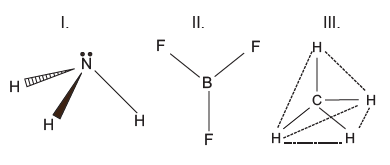 Yukarıda verilen molekül modellerinden hangilerinin merkez atomunun hibritleşme türü sp3' tür?A) Yalnız I
B) Yalnız II
C) I ve II
D) I ve III
E) I, II ve III

Soru 9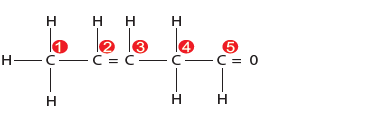 Karbon atomlarının hibritleşmesinde hangi eşleştirme doğrudur?A)  1. karbon sp3
B)  2. karbon sp3
C)  3. karbon sp
D)  4. karbon sp2
E)  5. karbon sp3

Soru 10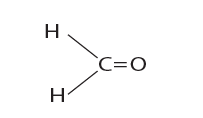 Formaldehit molekülünün yapı formülü verilmiştir.Bu molekülün VSEPR gösterimi için hangisi doğrudur?A) AX3E
B) AX2E2
C) AX2E
D) AX3
E) AX2

